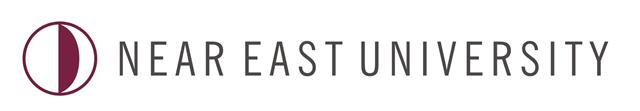 FACULTY OF ENGINEERINGCIVIL ENGINEERING DEPARTMENT COURSE OUTLINECourse Unit TitleCourse Unit Title  REINFORCED CONCRETE THEORY  REINFORCED CONCRETE THEORY  REINFORCED CONCRETE THEORYCourse Unit CodeCourse Unit CodeCE 481CE 481CE 481Type of Course UnitType of Course Unit  Compulsory  Compulsory  CompulsoryLevel of Course UnitLevel of Course Unit  1  1  1National CreditsNational Credits444Number of ECTS Credits AllocatedNumber of ECTS Credits Allocated555Theoretical (hour/week)Theoretical (hour/week)  4  4  4Practice (hour/week)Practice (hour/week)  -  -  -Laboratory (hour/week)Laboratory (hour/week)  -  -  -Year of StudyYear of Study  4  4  4Semester when the course unit is deliveredSemester when the course unit is delivered  1  1  1Course CoordinatorCourse CoordinatorKabir SadeghiKabir SadeghiKabir SadeghiName of Lecturer (s)Name of Lecturer (s)Kabir SadeghiKabir SadeghiKabir SadeghiName of Assistant (s)Name of Assistant (s)---Mode of DeliveryMode of DeliveryFace to Face; Formal LecturesFace to Face; Formal LecturesFace to Face; Formal LecturesLanguage of InstructionLanguage of InstructionEnglishEnglishEnglishPrerequisites and co-requisitesPrerequisites and co-requisitesStrength of Materials (CE224)Strength of Materials (CE224)Strength of Materials (CE224)Recommended Optional Programme ComponentsRecommended Optional Programme ComponentsBackground of statics and strength of materialsBackground of statics and strength of materialsBackground of statics and strength of materialsObjectives of the Course: The main objectives of this course are to engage students in the discovery of reinforced concrete elements design principles and to provide them with theory and applications in a clear, understandable presentation.Objectives of the Course: The main objectives of this course are to engage students in the discovery of reinforced concrete elements design principles and to provide them with theory and applications in a clear, understandable presentation.Objectives of the Course: The main objectives of this course are to engage students in the discovery of reinforced concrete elements design principles and to provide them with theory and applications in a clear, understandable presentation.Objectives of the Course: The main objectives of this course are to engage students in the discovery of reinforced concrete elements design principles and to provide them with theory and applications in a clear, understandable presentation.Objectives of the Course: The main objectives of this course are to engage students in the discovery of reinforced concrete elements design principles and to provide them with theory and applications in a clear, understandable presentation.Learning OutcomesLearning OutcomesLearning OutcomesLearning OutcomesLearning OutcomesWhen this course has been completed the student should be able toWhen this course has been completed the student should be able toWhen this course has been completed the student should be able toAssessmentAssessment1A            Get familiar and understand conceptually topics of reinforced concrete elements design.A            Get familiar and understand conceptually topics of reinforced concrete elements design.1, 2, 51, 2, 52Apply the methods of solving reinforced concrete elements design problems that leads to the first insights into the rudiments of related fields in structural engineering sciences.Apply the methods of solving reinforced concrete elements design problems that leads to the first insights into the rudiments of related fields in structural engineering sciences.1, 2, 31, 2, 33Analyze the reinforced concrete elements design problems in two dimensions and three dimensions according to acceptable rules, regulation and ACI structural codes.Analyze the reinforced concrete elements design problems in two dimensions and three dimensions according to acceptable rules, regulation and ACI structural codes.1, 2, 31, 2, 34Apply the different methods of reinforced concrete elements design due to applied loads.Apply the different methods of reinforced concrete elements design due to applied loads.1, 2, 31, 2, 35Apply and integrate the basic reinforced concrete elements design including different types of beams, columns slabs, material properties and the principles of engineering sciences into working practical knowledge.Apply and integrate the basic reinforced concrete elements design including different types of beams, columns slabs, material properties and the principles of engineering sciences into working practical knowledge.1, 2, 3, 51, 2, 3, 5Assessment Methods: 1. Written Exam 2. Assignment 3. Project/Report 4.Presentation 5. Lab. WorkAssessment Methods: 1. Written Exam 2. Assignment 3. Project/Report 4.Presentation 5. Lab. WorkAssessment Methods: 1. Written Exam 2. Assignment 3. Project/Report 4.Presentation 5. Lab. WorkAssessment Methods: 1. Written Exam 2. Assignment 3. Project/Report 4.Presentation 5. Lab. WorkAssessment Methods: 1. Written Exam 2. Assignment 3. Project/Report 4.Presentation 5. Lab. WorkCourse’s Contribution to ProgramCourse’s Contribution to ProgramCourse’s Contribution to ProgramCourse’s Contribution to ProgramCourse’s Contribution to ProgramCL1 Ability to relate and apply fundamental sciences to learning the essential civil engineering concepts and theories of different branches. Ability to relate and apply fundamental sciences to learning the essential civil engineering concepts and theories of different branches. Ability to relate and apply fundamental sciences to learning the essential civil engineering concepts and theories of different branches.42Ability to understand the derivation of these concepts and theories by relating them to the real-life engineering cases within the related civil engineering branch.Ability to understand the derivation of these concepts and theories by relating them to the real-life engineering cases within the related civil engineering branch.Ability to understand the derivation of these concepts and theories by relating them to the real-life engineering cases within the related civil engineering branch.4	3Ability to define clearly and analyze the engineering problems by applying the introduced civil engineering concepts and theories of the related branch.Ability to define clearly and analyze the engineering problems by applying the introduced civil engineering concepts and theories of the related branch.Ability to define clearly and analyze the engineering problems by applying the introduced civil engineering concepts and theories of the related branch.4	4Ability to use decision-making skills and perform design calculations correctly for the solution of the defined problem/project by applying the introduced theories of the related civil engineering branch.Ability to use decision-making skills and perform design calculations correctly for the solution of the defined problem/project by applying the introduced theories of the related civil engineering branch.Ability to use decision-making skills and perform design calculations correctly for the solution of the defined problem/project by applying the introduced theories of the related civil engineering branch.	45Ability to understand and carry out the practical applications of learned civil engineering concepts and theories on site and/or laboratory. Ability to understand and carry out the practical applications of learned civil engineering concepts and theories on site and/or laboratory. Ability to understand and carry out the practical applications of learned civil engineering concepts and theories on site and/or laboratory.     56Ability to use software packages for the analysis and/or the design of the defined civil engineering problems/projects.Ability to use software packages for the analysis and/or the design of the defined civil engineering problems/projects.Ability to use software packages for the analysis and/or the design of the defined civil engineering problems/projects.3	7Ability to manage time and resources effectively and efficiently while carrying out civil engineering projects.Ability to manage time and resources effectively and efficiently while carrying out civil engineering projects.Ability to manage time and resources effectively and efficiently while carrying out civil engineering projects.48Ability to participate in team-works in a harmonized manner for the solution of the targeted problem.Ability to participate in team-works in a harmonized manner for the solution of the targeted problem.Ability to participate in team-works in a harmonized manner for the solution of the targeted problem.    49Ability to write technical reports and/or to carry out presentations on the studied engineering project using the modern techniques and facilities.Ability to write technical reports and/or to carry out presentations on the studied engineering project using the modern techniques and facilities.Ability to write technical reports and/or to carry out presentations on the studied engineering project using the modern techniques and facilities.    410Ability to carry out and finalize a civil engineering study/project by showing professional ethics.Ability to carry out and finalize a civil engineering study/project by showing professional ethics.Ability to carry out and finalize a civil engineering study/project by showing professional ethics.   5CL: Contribution Level (1: Very Low, 2: Low, 3: Moderate, 4: High, 5:Very High)CL: Contribution Level (1: Very Low, 2: Low, 3: Moderate, 4: High, 5:Very High)CL: Contribution Level (1: Very Low, 2: Low, 3: Moderate, 4: High, 5:Very High)CL: Contribution Level (1: Very Low, 2: Low, 3: Moderate, 4: High, 5:Very High)CL: Contribution Level (1: Very Low, 2: Low, 3: Moderate, 4: High, 5:Very High)Course ContentsCourse ContentsCourse ContentsCourse ContentsCourse ContentsCourse ContentsCourse ContentsCourse ContentsCourse ContentsCourse ContentsWeekChapterExamsExams1Chapter 1Introduction to Concrete and Reinforced Concrete Introduction to Concrete and Reinforced Concrete Introduction to Concrete and Reinforced Concrete Introduction to Concrete and Reinforced Concrete Introduction to Concrete and Reinforced Concrete Introduction to Concrete and Reinforced Concrete 2Chapter 2 Mechanical properties of concrete and reinforcementsMechanical properties of concrete and reinforcementsMechanical properties of concrete and reinforcementsMechanical properties of concrete and reinforcementsMechanical properties of concrete and reinforcementsMechanical properties of concrete and reinforcements3Chapter 3 Concept of Design  of Structures: Working Stress Design (WSD), Ultimate Strength Design (USD) and Limit state Design (LSD), LRFD, concept of safety, definition of reinforced concrete elementsConcept of Design  of Structures: Working Stress Design (WSD), Ultimate Strength Design (USD) and Limit state Design (LSD), LRFD, concept of safety, definition of reinforced concrete elementsConcept of Design  of Structures: Working Stress Design (WSD), Ultimate Strength Design (USD) and Limit state Design (LSD), LRFD, concept of safety, definition of reinforced concrete elementsConcept of Design  of Structures: Working Stress Design (WSD), Ultimate Strength Design (USD) and Limit state Design (LSD), LRFD, concept of safety, definition of reinforced concrete elementsConcept of Design  of Structures: Working Stress Design (WSD), Ultimate Strength Design (USD) and Limit state Design (LSD), LRFD, concept of safety, definition of reinforced concrete elementsConcept of Design  of Structures: Working Stress Design (WSD), Ultimate Strength Design (USD) and Limit state Design (LSD), LRFD, concept of safety, definition of reinforced concrete elements4Chapter 4 Flexure (Design of Rectangular Beams Reinforced in Tension by using WSD method)Flexure (Design of Rectangular Beams Reinforced in Tension by using WSD method)Flexure (Design of Rectangular Beams Reinforced in Tension by using WSD method)Flexure (Design of Rectangular Beams Reinforced in Tension by using WSD method)Flexure (Design of Rectangular Beams Reinforced in Tension by using WSD method)Flexure (Design of Rectangular Beams Reinforced in Tension by using WSD method)5Chapter 4Flexure (Design of Rectangular Beams Reinforced in Tension and compression by using WSD method)Flexure (Design of Rectangular Beams Reinforced in Tension and compression by using WSD method)Flexure (Design of Rectangular Beams Reinforced in Tension and compression by using WSD method)Flexure (Design of Rectangular Beams Reinforced in Tension and compression by using WSD method)Flexure (Design of Rectangular Beams Reinforced in Tension and compression by using WSD method)Flexure (Design of Rectangular Beams Reinforced in Tension and compression by using WSD method)6Chapter 5Flexure (Design of Rectangular Beams Reinforced in Tension by using USD method)Flexure (Design of Rectangular Beams Reinforced in Tension by using USD method)Flexure (Design of Rectangular Beams Reinforced in Tension by using USD method)Flexure (Design of Rectangular Beams Reinforced in Tension by using USD method)Flexure (Design of Rectangular Beams Reinforced in Tension by using USD method)Flexure (Design of Rectangular Beams Reinforced in Tension by using USD method)7Chapter 5Flexure (Design of Rectangular Beams Reinforced in Tension and Compression by using USD method)Flexure (Design of Rectangular Beams Reinforced in Tension and Compression by using USD method)Flexure (Design of Rectangular Beams Reinforced in Tension and Compression by using USD method)Flexure (Design of Rectangular Beams Reinforced in Tension and Compression by using USD method)Flexure (Design of Rectangular Beams Reinforced in Tension and Compression by using USD method)Flexure (Design of Rectangular Beams Reinforced in Tension and Compression by using USD method)8Chapter 5Flexure (Design of T Beams by using USD method)Flexure (Design of T Beams by using USD method)Flexure (Design of T Beams by using USD method)Flexure (Design of T Beams by using USD method)Flexure (Design of T Beams by using USD method)Flexure (Design of T Beams by using USD method)MidtermMidterm9Chapter 5Flexure (Design of L and other types of Flanged Beams by using USD method)Flexure (Design of L and other types of Flanged Beams by using USD method)Flexure (Design of L and other types of Flanged Beams by using USD method)Flexure (Design of L and other types of Flanged Beams by using USD method)Flexure (Design of L and other types of Flanged Beams by using USD method)Flexure (Design of L and other types of Flanged Beams by using USD method)10Chapter 6Shear (Design of Beams by using WSD and USD methods)Shear (Design of Beams by using WSD and USD methods)Shear (Design of Beams by using WSD and USD methods)Shear (Design of Beams by using WSD and USD methods)Shear (Design of Beams by using WSD and USD methods)Shear (Design of Beams by using WSD and USD methods)11Chapter 7Flexure and Shear (Design of Rectangular, T, L and other types of  Continuous Beams by using WSD and USD methods)Flexure and Shear (Design of Rectangular, T, L and other types of  Continuous Beams by using WSD and USD methods)Flexure and Shear (Design of Rectangular, T, L and other types of  Continuous Beams by using WSD and USD methods)Flexure and Shear (Design of Rectangular, T, L and other types of  Continuous Beams by using WSD and USD methods)Flexure and Shear (Design of Rectangular, T, L and other types of  Continuous Beams by using WSD and USD methods)Flexure and Shear (Design of Rectangular, T, L and other types of  Continuous Beams by using WSD and USD methods)12Chapter 8Flexure and Shear (Design of One-Way Slabs by using WSD and USD methods)Flexure and Shear (Design of One-Way Slabs by using WSD and USD methods)Flexure and Shear (Design of One-Way Slabs by using WSD and USD methods)Flexure and Shear (Design of One-Way Slabs by using WSD and USD methods)Flexure and Shear (Design of One-Way Slabs by using WSD and USD methods)Flexure and Shear (Design of One-Way Slabs by using WSD and USD methods)13Chapter 9Bond, Development Length and SplicesBond, Development Length and SplicesBond, Development Length and SplicesBond, Development Length and SplicesBond, Development Length and SplicesBond, Development Length and Splices14Chapter 10Stairs, Hooks and Bends of Reinforcement Stairs, Hooks and Bends of Reinforcement Stairs, Hooks and Bends of Reinforcement Stairs, Hooks and Bends of Reinforcement Stairs, Hooks and Bends of Reinforcement Stairs, Hooks and Bends of Reinforcement 15Homework and assessment practices.Homework and assessment practices.Homework and assessment practices.Homework and assessment practices.Homework and assessment practices.Homework and assessment practices.FinalFinalRecommended SourcesTextbook:   1. Reinforced Concrete Structures Design, 2nd Edition, By; Kabir Sadeghi, Near East University Press Centre, 2015. Supplementary Material (s):   2. Design of Concrete Structures, George Winter, Arthur H. Nilson, Published by McGraw Hill Book Company, 13th Edition, 2008.         3. Reinforced Concrete Design, Noel J. Everard and John L. Tanner III, Schaum’s Outline Series, Published by McGraw Hill Book Company, Latest Edition.     4. Fundamentals of Reinforced Concrete Design, M.L. Gambhir, Published by PHI Learning Private Limited Book Company, 2011.   5. Design of Reinforced Concrete, Mc.Cormac and Brown, 8th edition,   6. ACI Building Code Requirements and Commentary for Reinforced Concrete (ACI 318-11).   Recommended SourcesTextbook:   1. Reinforced Concrete Structures Design, 2nd Edition, By; Kabir Sadeghi, Near East University Press Centre, 2015. Supplementary Material (s):   2. Design of Concrete Structures, George Winter, Arthur H. Nilson, Published by McGraw Hill Book Company, 13th Edition, 2008.         3. Reinforced Concrete Design, Noel J. Everard and John L. Tanner III, Schaum’s Outline Series, Published by McGraw Hill Book Company, Latest Edition.     4. Fundamentals of Reinforced Concrete Design, M.L. Gambhir, Published by PHI Learning Private Limited Book Company, 2011.   5. Design of Reinforced Concrete, Mc.Cormac and Brown, 8th edition,   6. ACI Building Code Requirements and Commentary for Reinforced Concrete (ACI 318-11).   Recommended SourcesTextbook:   1. Reinforced Concrete Structures Design, 2nd Edition, By; Kabir Sadeghi, Near East University Press Centre, 2015. Supplementary Material (s):   2. Design of Concrete Structures, George Winter, Arthur H. Nilson, Published by McGraw Hill Book Company, 13th Edition, 2008.         3. Reinforced Concrete Design, Noel J. Everard and John L. Tanner III, Schaum’s Outline Series, Published by McGraw Hill Book Company, Latest Edition.     4. Fundamentals of Reinforced Concrete Design, M.L. Gambhir, Published by PHI Learning Private Limited Book Company, 2011.   5. Design of Reinforced Concrete, Mc.Cormac and Brown, 8th edition,   6. ACI Building Code Requirements and Commentary for Reinforced Concrete (ACI 318-11).   Recommended SourcesTextbook:   1. Reinforced Concrete Structures Design, 2nd Edition, By; Kabir Sadeghi, Near East University Press Centre, 2015. Supplementary Material (s):   2. Design of Concrete Structures, George Winter, Arthur H. Nilson, Published by McGraw Hill Book Company, 13th Edition, 2008.         3. Reinforced Concrete Design, Noel J. Everard and John L. Tanner III, Schaum’s Outline Series, Published by McGraw Hill Book Company, Latest Edition.     4. Fundamentals of Reinforced Concrete Design, M.L. Gambhir, Published by PHI Learning Private Limited Book Company, 2011.   5. Design of Reinforced Concrete, Mc.Cormac and Brown, 8th edition,   6. ACI Building Code Requirements and Commentary for Reinforced Concrete (ACI 318-11).   Recommended SourcesTextbook:   1. Reinforced Concrete Structures Design, 2nd Edition, By; Kabir Sadeghi, Near East University Press Centre, 2015. Supplementary Material (s):   2. Design of Concrete Structures, George Winter, Arthur H. Nilson, Published by McGraw Hill Book Company, 13th Edition, 2008.         3. Reinforced Concrete Design, Noel J. Everard and John L. Tanner III, Schaum’s Outline Series, Published by McGraw Hill Book Company, Latest Edition.     4. Fundamentals of Reinforced Concrete Design, M.L. Gambhir, Published by PHI Learning Private Limited Book Company, 2011.   5. Design of Reinforced Concrete, Mc.Cormac and Brown, 8th edition,   6. ACI Building Code Requirements and Commentary for Reinforced Concrete (ACI 318-11).   Recommended SourcesTextbook:   1. Reinforced Concrete Structures Design, 2nd Edition, By; Kabir Sadeghi, Near East University Press Centre, 2015. Supplementary Material (s):   2. Design of Concrete Structures, George Winter, Arthur H. Nilson, Published by McGraw Hill Book Company, 13th Edition, 2008.         3. Reinforced Concrete Design, Noel J. Everard and John L. Tanner III, Schaum’s Outline Series, Published by McGraw Hill Book Company, Latest Edition.     4. Fundamentals of Reinforced Concrete Design, M.L. Gambhir, Published by PHI Learning Private Limited Book Company, 2011.   5. Design of Reinforced Concrete, Mc.Cormac and Brown, 8th edition,   6. ACI Building Code Requirements and Commentary for Reinforced Concrete (ACI 318-11).   Recommended SourcesTextbook:   1. Reinforced Concrete Structures Design, 2nd Edition, By; Kabir Sadeghi, Near East University Press Centre, 2015. Supplementary Material (s):   2. Design of Concrete Structures, George Winter, Arthur H. Nilson, Published by McGraw Hill Book Company, 13th Edition, 2008.         3. Reinforced Concrete Design, Noel J. Everard and John L. Tanner III, Schaum’s Outline Series, Published by McGraw Hill Book Company, Latest Edition.     4. Fundamentals of Reinforced Concrete Design, M.L. Gambhir, Published by PHI Learning Private Limited Book Company, 2011.   5. Design of Reinforced Concrete, Mc.Cormac and Brown, 8th edition,   6. ACI Building Code Requirements and Commentary for Reinforced Concrete (ACI 318-11).   Recommended SourcesTextbook:   1. Reinforced Concrete Structures Design, 2nd Edition, By; Kabir Sadeghi, Near East University Press Centre, 2015. Supplementary Material (s):   2. Design of Concrete Structures, George Winter, Arthur H. Nilson, Published by McGraw Hill Book Company, 13th Edition, 2008.         3. Reinforced Concrete Design, Noel J. Everard and John L. Tanner III, Schaum’s Outline Series, Published by McGraw Hill Book Company, Latest Edition.     4. Fundamentals of Reinforced Concrete Design, M.L. Gambhir, Published by PHI Learning Private Limited Book Company, 2011.   5. Design of Reinforced Concrete, Mc.Cormac and Brown, 8th edition,   6. ACI Building Code Requirements and Commentary for Reinforced Concrete (ACI 318-11).   Recommended SourcesTextbook:   1. Reinforced Concrete Structures Design, 2nd Edition, By; Kabir Sadeghi, Near East University Press Centre, 2015. Supplementary Material (s):   2. Design of Concrete Structures, George Winter, Arthur H. Nilson, Published by McGraw Hill Book Company, 13th Edition, 2008.         3. Reinforced Concrete Design, Noel J. Everard and John L. Tanner III, Schaum’s Outline Series, Published by McGraw Hill Book Company, Latest Edition.     4. Fundamentals of Reinforced Concrete Design, M.L. Gambhir, Published by PHI Learning Private Limited Book Company, 2011.   5. Design of Reinforced Concrete, Mc.Cormac and Brown, 8th edition,   6. ACI Building Code Requirements and Commentary for Reinforced Concrete (ACI 318-11).   Final ExaminationAssessmentAssessmentAssessmentAssessmentAssessmentAssessmentAssessmentAssessmentAssessmentAttendance& AssignmentAttendance& AssignmentAttendance& Assignment10%Midterm Exam (Written)Midterm Exam (Written)Midterm Exam (Written)35%Quiz (Written)Quiz (Written)Quiz (Written)-Final  Exam (Written)Final  Exam (Written)Final  Exam (Written)55%TotalTotalTotal100%ECTS Allocated Based on the Student WorkloadECTS Allocated Based on the Student WorkloadECTS Allocated Based on the Student WorkloadECTS Allocated Based on the Student WorkloadECTS Allocated Based on the Student WorkloadECTS Allocated Based on the Student WorkloadECTS Allocated Based on the Student WorkloadECTS Allocated Based on the Student WorkloadECTS Allocated Based on the Student WorkloadActivitiesActivitiesActivitiesActivitiesActivitiesNumberDuration(hour)TotalWorkload(hour)TotalWorkload(hour)Course duration in class (including the Exam week)Course duration in class (including the Exam week)Course duration in class (including the Exam week)Course duration in class (including the Exam week)Course duration in class (including the Exam week)1546060TutorialsTutorialsTutorialsTutorialsTutorials2244AssignmentsAssignmentsAssignmentsAssignmentsAssignments2366Project/Presentation/Report WritingProject/Presentation/Report WritingProject/Presentation/Report WritingProject/Presentation/Report WritingProject/Presentation/Report Writing2122424E-learning ActivitiesE-learning ActivitiesE-learning ActivitiesE-learning ActivitiesE-learning Activities2122QuizzesQuizzesQuizzesQuizzesQuizzes----Midterm ExaminationMidterm ExaminationMidterm ExaminationMidterm ExaminationMidterm Examination1202020Final ExaminationFinal ExaminationFinal ExaminationFinal ExaminationFinal Examination1252525Self-StudySelf-StudySelf-StudySelf-StudySelf-Study1422828Total WorkloadTotal WorkloadTotal WorkloadTotal WorkloadTotal WorkloadTotal WorkloadTotal Workload165165Total Workload/30 (h)Total Workload/30 (h)Total Workload/30 (h)Total Workload/30 (h)Total Workload/30 (h)Total Workload/30 (h)Total Workload/30 (h)5.55.5ECTS Credit of the CourseECTS Credit of the CourseECTS Credit of the CourseECTS Credit of the CourseECTS Credit of the CourseECTS Credit of the CourseECTS Credit of the Course55